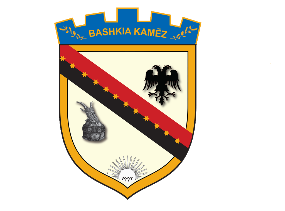 REPUBLIKA E SHQIPËRISËBASHKIA KAMËZNr.      Prot	                                                                                             Kamëz më.24 .04.2024Pozicioni: Punonjes Policie BashkiakeNë zbatim 89/2022 “Policine Bashkiake”, kreu III, të Ligjit nr.139, datë 17.12.2015 “Për Vetëqeverisjen Vendore”, të ndryshuar, Ligjit nr.7961 datë 12.07.1995 “Kodi i Punës i Republikës së Shqipërisë” të ndryshuar, Vendimit nr. 452 datë 26.07.2023 “Për miratimin e rregullores kuadër të Policisë Bashkiake”, Vendimit nr.19 datë 22.02.2024 “Për miratimin e struktures Organizative te Bashkise Kamez. Burimet Njerëzore në Institucionin e Bashkise Kamez, në përfundim të verifikimit paraprak të kandidatëve, për përmbushjen e kushteve dhe kërkesave të veçanta të shpallura në shpalljen për konkurrim, njofton se kandidati i kualifikuar për të vazhduar fazën e testimit me shkrim jane:1-(një) Në pozicion Përgjës sektori i kontrollit Qarkullimit Rrugor në Drejtorin e Policis Bashkiake Kamëz    Kandidati i  kualifikuar është: Besmir Ibro 7-(shtatë) Në pozicionin  Policë Bashkiakë në Drejtorinë e Policisë Bashkiake Kamëz.Kandidatët e kualifikuar janë:Aurel MucekuBenard NezhaEndri NdreuMikaela BalaRedi BoriValentina RataZoja GjergjvatajTestimi I aftësive fizike dhe intervista  do të zhvillohet, në ambientet e Stadiumit të Kamzës në datën 25.04. 2024 ora 12:00, kandidatët të paraqiten në  vendin dhe orarin e përcaktuar, me uniformë sportive.BASHKIA KAMËZDREJTORIA E POLICISË BASHKIAKENJOFTIM MBI REZULTATET E VERIFIKIMIT PARAPRAK 